BARLING MAGNA PARISH COUNCILNOTICE IS HEREBY GIVEN that the next meeting of the Barling Magna Parish Council will take place on Thursday 14th December 2017 in the Barling Magna Parish Hall, Little Wakering Road, Barling Magna, Essex, commencing at 7.00pm. This meeting will be open in part to the press and members of the public.ALL MEMBERS OF THE COUNCIL ARE HEREBY SUMMONSED to attend for the purpose of considering and resolving upon the business to be transacted at the meeting as set out hereunder.
Signed: 	                         			                                      Issued: 8 December 2017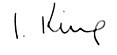 I.King - Parish ClerkAGENDAThe Chair to declare the meeting open.To receive apologies for absence.To receive Declarations of Interest in accordance with the Council’s Code of Conduct and with section 106 of the Local Government Finance Act 1992.Minutes of Council meetings: to agree and sign as a correct record:the Minutes of the meeting of the Council held on 9th November 2017the Minutes of the Extraordinary Meeting of the Council held 20th November 2017The meeting will stand adjourned to permit Parishioners of Barling Magna to address the Council (limited to 15 minutes, 5 minutes per speaker).To receive a report from the District and County Councillors for the area on any matters of interest (limited to 15 minutes, 5 minutes per speaker).Financial Matters Payment requests for December 2017 (to be circulated)To receive a bank reconciliation (if the statements arrive in time)To note the renewal of the E.on unmetered street lighting power supply To note action taken in respect of Anglian Water sewerage service to the Parish Hall Budget for 2018/19To receive a recommended draft budget from the Finance Committee (draft to be circulated) and to decide:On the inclusion of an additional £700 for further security measures at the Parish HallThe approval of a budget for 2018/19 A precept for 2018/19 (proposed level is on the draft budget)To receive a recommendation from the Finance Committee that the Council should create a sub-committee to identify potential sources of external funding for Council projects.EventsTo review the opening of the hall for the Frost Fayre.Anglia in Bloom:  to receive a report from Councillors Bond and Knight and agree any action to be takenTo discuss the proposed consultation event for neighbourhood planningWildlife ReserveTo receive recommendations for spending on equipment from the meeting of the Wildlife Reserve Committee held 5th December 2017 and agree any action (details to be circulated)PlayspaceTo receive a proposal from Councillor Ashdown regarding new equipment and agree any action.Parish HallTo note with thanks the work undertaken by volunteers on the pathway to the hall front door.Proposal that the Chair be authorised to apply for a CIF grant towards the costs of re-fitting the kitchen and replacing the fitments in the toilets at the hall.To receive a report from the clerk and agree any action to be taken.To note the expiry of the current hall insurance on 8th January 2018 and to delegate authority for ensuring continuation of cover.To note action taken by the clerk on additional urgent electrical works required and agree any further actionCorrespondenceThe Mid and South-Essex STP (NHS) ConsultationNew date for Environment Agency works to Roper’s Farm SluiceMr Ian Horncastle, regarding the Parish PlanClerk’s Report.To receive a report from the Clerk on progress with work in-hand (circulated)To propose that the NALC recommended policy on archiving Council papers be adopted. (circulated)Planning Matters: to consider the following planning applications and othersESS/47/10/ROC and ESS/38/16/ROC in respect of landfill siteRDC 17/01066/FUL – in respect of High PinesAt the Chairman’s discretion to exchange information and items for the next meeting.Date of next meeting The next full Council meeting is scheduled for Thursday 11th January 2018. Exclusion of the Press and the PublicPursuant to section 1(2) of the Public Bodies (Admission to Meetings) Act 1960 it is resolved that, in view of the confidential nature of the business about to be transacted, it is advisable in the public interest that the press and the public be excluded and they are instructed to withdraw.Contractual MatterTo resolve on the completion of works at the parish hall and the final payment requested by Messrs Wheeldon & Deacon.Christmas awardsTo discuss nominations received for Citizen of the Year 2017and make a decision. To discuss the Best Christmas Lights award and decide on any action.Correspondence address:43 Christchurch Road, Southend-on-Sea, SS2 4JWbarlingmagnaparishcouncil@gmail.com